Advantages of UCSD Staff Association MembershipThousands of dollars in scholarship funds are made available to active Staff Association members for career and professional development.Opportunities to serve on campus wide committees which provide recommendations to the administration and to become actively involved in special programs and fun activities Representation at the Council of UC Staff Assemblies (CUCSA), a collective exchange of representatives from each UC campus providing direct input and feedback to the Office of the President Opportunities to present opinions and staff views on issues affecting the university Numerous occasions to make new friends, to meet and interact with other UCSD staff employees Activities sponsored by the UCSD Staff AssociationPlayful annual all-staff picnic Festive annual Holiday Pancake Breakfast Children's Toy drive and visit by Santa to the UCSD Medical Center Food drive benefiting various local charities Special programs including the Chancellor's State of the University address 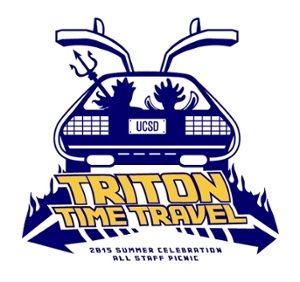 Maintains confidential Donor Identification listing for the campus Catastrophic Leave Program Involvement with various community service projects and events (i.e. Triton 5K ) Fund Raisers in Support of UCSD Staff Association ScholarshipsDonations & SponsorshipsBroadway San Diego discount ticketsCraft fairsSpecial Eventshttp://blink.ucsd.edu/go/staffassociationStaff Affiliate Groups at UC San DiegoUC San Diego staff affiliate groups are part of the UC San Diego Staff Association and serve as ways to network with other employees. Membership for each group is open to all employees. Group information with contacts can be found on Blink: http://blink.ucsd.edu/HR/services/associations/SA/board.htmlBlack Staff Association (BSA), A group dedicated to creating a supportive campus environment for Black faculty, staff, and students. CADRE (Community Advocates for Disability Rights and Education) A UCSD association that promotes full inclusion and equal opportunity for people with disabilities. Chicano/ Latino Staff Association (CLSA) Provides activities and opportunities to assist in the retention, professional development, and promotion of Chicano/ Latino staff at UCSD. Diversity Staff Association (DSA) The focus is to educate and bring diverse people together for the purpose of promoting acceptance, tolerance, understanding, and tearing down barriers. Faculty and Staff Christian Fellowship An interdenominational group of Christians who meet together regularly. Native American Council at UCSD Envisions education and community as a partnership in which all participants work toward greater understanding and respect for the richness and diversity of Native American cultures. Pan-Asian Staff Association (PASA) Focuses on the needs of UCSD's diverse Asian communities. Staff Sustainability Network (SSN) Fosters sustainability efforts on campus and in the local community. UCSD Staff Association Promotes communication at UCSD through forums, events, service opportunities, and fun. UJIMA Network An alliance of black faculty, staff, students, alumni, and community at UCSD. UCSD LGBT Staff and Faculty Association A faculty and staff association for lesbian, gay, bisexual, and transgender employees. Veterans Association at UCSD Supports veterans in the UCSD community through programs beneficial to all UCSD employees. http://blink.ucsd.edu/go/staffassociationMembership Benefits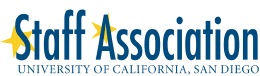 